 Žádost přijata dne:                                                                                               Číslo jednací (registrační):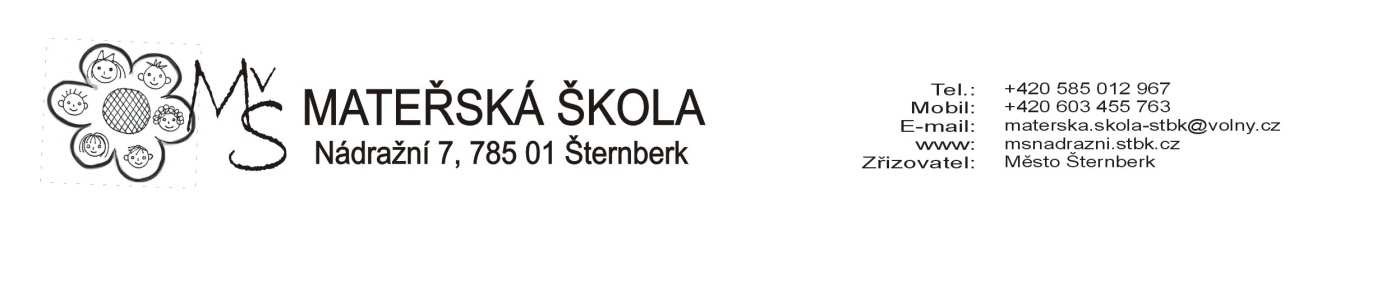                                                                                       Počet bodů:Mateřská škola Nádražní 7, Šternberk, příspěvková organizaceNádražní 1302/7, 785 01 Šternberkmobil: +420 603 455 763, www.msnadrazni-stbk.cz, e-mail: materska.skola-stbk@volny.czŽÁDOST O PŘIJETÍ DÍTĚTE K PŘEDŠKOLNÍMU VZDĚLÁVÁNÍ V mateřské škole Nádražní 7, Šternberk, příspěvkovÉ organizaciPreferuji: Nádražní 7         U Dráhy 2 (v případě preference označte, nemusí být vždy vyhověno)Žádám o přijetí mého dítěte k předškolnímu vzdělávání od školního roku 2024/2025Dítě:  Jméno a příjmení dítěte:                                                         Datum narození:                                               Místo trvalého pobytu (bydliště):

 Státní příslušnost:                                                                                                  

Zákonný zástupce dítěte (stačí pouze jeden), který bude účastníka řízení (dítě) v přijímacím řízení zastupovat:  Jméno a příjmení:  Datum narození:  Místo trvalého pobytu:  Korespondenční adresa žadatele pro doručování písemností (pokud je odlišná od  od trvalého bydliště dítěte):Telefon matky, otce:                 Požadovaná délka docházky: * a) celodenní      b) polodenní*nehodící se škrtněte nebo hodící podtrhněteSourozenci, kteří budou po 1. 9. 2024 dále navštěvovat naši MŠ – jméno a příjmení…………………………………………………………………………………………………Potvrzuji pravdivost všech uvedených údajů. Dávám svůj souhlas mateřské škole Nádražní 7 k tomu, aby v rámci přijímacího řízení zpracovávala a evidovala osobní citlivé údaje mého dítěte ve smyslu všech ustanovení zákona č. 101/2000 Sb. o ochraně osobních údajů v platném znění a ve smyslu Evropského nařízení ke GDPR. Svůj souhlas poskytuji pro účely vedení povinné dokumentace školy podle zákona č. 561/2004 Sb., školský zákon, ve znění pozdějších předpisů, vedení nezbytné zdravotní dokumentace                             a psychologických vyšetření. Svůj souhlas poskytuji pro účely vedení povinné dokumentace školy podle zákona č. 561/2004 Sb., školský zákon v platném znění, pro vedení nezbytné zdravotní dokumentace a psychologických vyšetření. Byl jsem poučen o právech podle zákona č. 101/2000 Sb., zákona o ochraně osobních údajů, ve znění pozdějších předpisů, podle Evropského nařízení ke GDPR. Byl jsem poučen o svých právech ve správním řízení, ve smyslu příslušných ustanovení zákona č. 500/2004 Sb., o správním řízení (správní řád) v platném znění, zejména o možnosti nahlížet do spisu. Přílohy: Vyjádření lékařeV………………………..dne…………………………                      Podpis zákonného zástupce (žadatele) dítěte……………………………………………….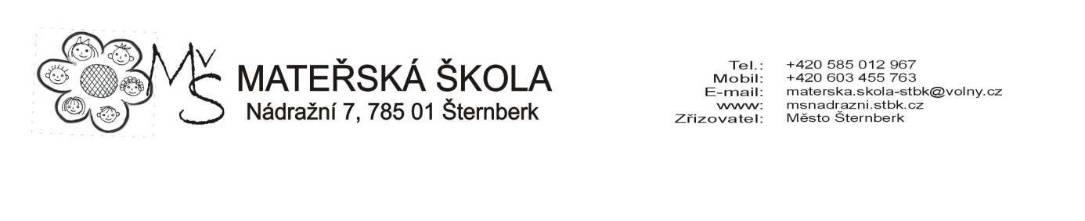                              Mateřská škola Nádražní 7, Šternberk, příspěvková organizaceNádražní 1302/7, 785 01 Šternberk      mobil: +420 603 455 763, www.msnadrazni-stbk.cz, e-mail: materska.skola-stbk@volny.czpříloha k žádosti o přijetí dítěte do MŠ  –  vyjádření  lékařeJméno a příjmení Dítěte:     					          1. Dítě je zdravé, může být přijato do mateřské školy:  ANO  /  NE2. Dítě vyžaduje speciální péči v oblasti    	a)   	 b)   	 c)    	d)zdravotnítělesnésmyslovéjiné3.  Jiná závažná sdělení o dítěti (léky, alergie, apod.):4. Dítě je řádně očkováno:4. Možnost účasti na akcích školy – plavání, saunování, škola v přírodě*    *nehodící se škrtněteV ………………………  dne ………………								……………………………………..									Razítko a podpis lékaře